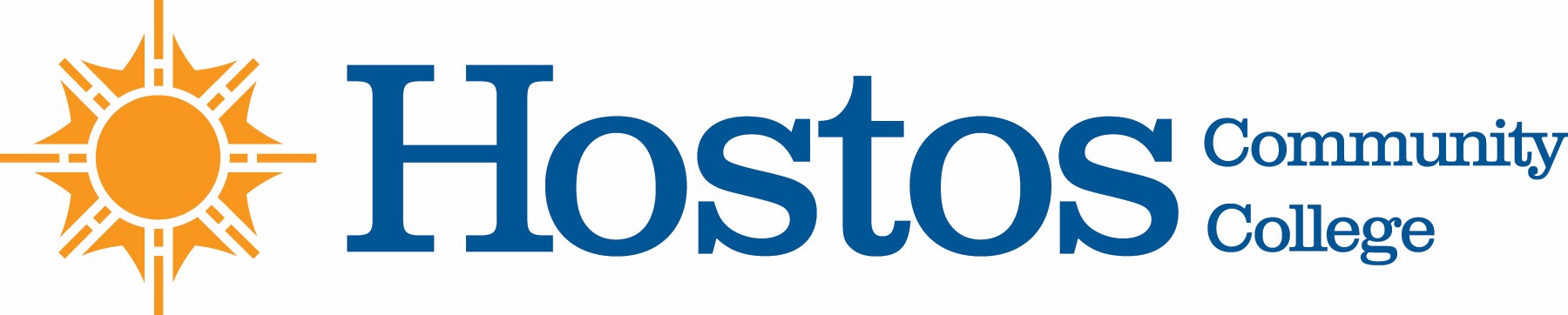 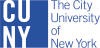 COLLEGE-WIDE CURRICULUM COMMITTEEAGENDATUESDAY, APRIL 7, 2020Acceptance of AgendaAnnouncementsMinutes of Tuesday, March 3, 2020	Curriculum Items: Language and CognitionCourse Revision:	LIN 105 Language and PowerNatural SciencesCourse Revisions:	ENV 111			ENV 121			FS 101			FS 200			FS 220New Courses:	FS 130 Food, Culture, and Health			FS 140 Urban Agricultural SystemsFood Studies Program Revision for PathwaysMathematicsAS Computer Science Program RevisionBehavioral/Social Sciences Program RevisionAAS Degree Revision with Health Care Administration ConcentrationLiberal Arts OptionAA Social Science OptionAA Women’s and Gender Studies OptionAA Latin American and Caribbean Studies OptionAA Community Health OptionOther Business